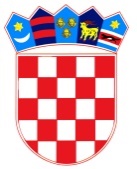 REPUBLIKA HRVATSKA – GRAD ZAGREB         Osnovna škola Josipa Račića           Zagreb, Srednjaci 30KLASA: 007-04/22-02/06
UR.BROJ: 251-191-22-03Zagreb, 02. lipnja 2022.ZAKLJUČCI 16. SJEDNICE ŠKOLSKOG ODBORA OSNOVNE ŠKOLE JOSIPA RAČIĆAAd. 1. Zapisnik 15. sjednice jednoglasno je usvojen bez primjedbiAd. 2. Članovi Školskog odbora jednoglasno su dali prethodnu suglasnost za zasnivanje radnog odnosa na radnom mjestu stručne suradnice pedagoginje sa Anom Račić– neodređeno, puno radno vrijemeAd. 3. Članovi Školskog odbora jednoglasno su donijeli Pravilnik o postupku unutarnjeg prijavljivanja nepravilnostiZAPISNIČAR	                 ZAMJENIK PREDSJEDNICE ŠKOLSKOG ODBORA                  Matej Martić                                                       Mario Crkvenac